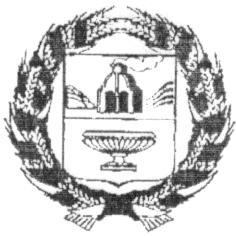       ЗАРИНСКИЙ  РАЙОННЫЙ СОВЕТ НАРОДНЫХ ДЕПУТАТОВАЛТАЙСКОГО КРАЯРЕШЕНИЕ21.06.2016	        № 31г. ЗаринскОб утверждении Порядка и условий предоставления в аренду (в том числе и льготы для субъектов малого и среднего предпринимательства, занимающихся социально значимыми видами деятельности, иными установленными муниципальными программами (подпрограммами) приоритетными видами деятельности) включенного в перечень имущества, находящегося в собственности муниципального образования Заринский районВ соответствии с пункта 4.1. статьи 18 Федерального закона от 24.07.2007 N 209-ФЗ «О развитии малого и среднего предпринимательства в Российской Федерации» и Уставом муниципального образования Заринский район Алтайского края, Заринский районный Совет депутатов РЕШИЛ:1.  Утвердить  Порядок и условия предоставления в аренду (в том числе и льготы для субъектов малого и среднего предпринимательства, занимающихся социально значимыми видами деятельности, иными установленными муниципальными программами (подпрограммами) приоритетными видами  деятельности), включенного в перечень имущества, находящегося в собственности муниципального образования Заринский район Алтайского края. Настоящее решение вступает в силу со дня официального опубликования в районной газете «Знамя Ильича» и на официальном сайте Администрации Заринского района.Контроль за исполнением данного решения возложить на постоянную комиссию Заринского районного Совета народных депутатов по финансам и экономике.         Глава района                                                                  Е.Н.  Кудрявцева Приложениек решению Заринского районого Совета народных  депутатов                                                                                   от _____2016   № ____ .Порядок и условияпредоставления в аренду (в том числе и льготы для субъектов малого и среднего предпринимательства, занимающихся социально значимыми видами деятельности, иными установленными муниципальными программами (подпрограммами) приоритетными видами  деятельности), включенного в перечень имущества, находящегося в собственности муниципального образования Заринский район Алтайского краяОбщие положения Предоставление в аренду (в том числе и льготы для субъектов малого и среднего предпринимательства, занимающихся социально значимыми видами деятельности, иными установленными муниципальными программами (подпрограммами) приоритетными видами  деятельности), включенного в перечень имущества, находящегося в собственности муниципального образования Заринский район Алтайского края, (далее - Порядок), разработан в соответствии с Гражданским кодексом Российской Федерации, Федеральными законами «Об общих принципах организации местного самоуправления в Российской Федерации», «О развитии малого и среднего предпринимательства в Российской Федерации», «О защите конкуренции», иными нормативными правовыми актами Российской Федерации, Алтайского края и муниципальными правовыми актами Заринского района Алтайского края.Порядок устанавливает процедуру предоставления в аренду имущества, включенного в перечень имущества, находящегося в собственности муниципального образования Заринский район Алтайского края, свободного от прав третьих лиц (за исключением имущественных прав субъектов малого и среднего предпринимательства) (далее - имущество, включенное в перечень), и условия предоставления такого имущества в аренду, в том числе льготы для субъектов малого и среднего предпринимательства, занимающихся социально значимыми видами деятельности, иными приоритетными видами деятельности. Арендаторами имущества,   включенного  в перечень,   могут являться: - субъекты малого и среднего предпринимательства, за исключением субъектов малого и среднего предпринимательства, которым в соответствии Федеральным законом «О развитии малого и среднего предпринимательства в Российской Федерации» не может оказываться поддержка; - организации, образующие инфраструктуру поддержки субъектов малого и среднего предпринимательства;- организации, которые созданы общероссийскими общественными объединениями инвалидов, и уставный капитал которых полностью состоит из вкладов общественных организаций инвалидов, и среднесписочная численность инвалидов в которых по отношению к другим работникам составляет не менее чем 50 процентов, а доля оплаты труда инвалидов в фонде оплаты труда - не менее чем 25 процентов, при соответствии данных организаций требованиям, установленным Федеральным законом «О развитии малого и среднего предпринимательства в Российской Федерации», за исключением пункта 1 части 1 статьи 4 указанного Федерального закона (далее - организации, созданные общероссийскими общественными объединениями инвалидов).Арендодателем имущества, включенного в перечень, является муниципальное образование Заринский район Алтайского края. От имени муниципального образования Заринский район  Алтайского края полномочия арендодателя имущества, включенного в перечень, осуществляет Администрация Заринского района Алтайского края.Заключение договоров аренды имущества, включенного в перечень, осуществляется: - по результатам проведения конкурсов или аукционов на право заключения договоров аренды имущества, включенного в перечень (далее - торги); - без проведения торгов в случаях, предусмотренных законодательством. Для проведения торгов создается комиссия по проведению конкурсов и аукционов на право заключения договоров аренды имущества, включенного в перечень (далее - комиссия). Предоставление имущества, включенного в перечень, по результатам проведения торговПроведение торгов, заключение договоров аренды имущества, включенного в перечень, по результатам проведения торгов осуществляются порядке, установленном законодательством. Процедура подачи заявок на участие в торгах субъектами малого и среднего предпринимательства, организациями, образующими инфраструктуру поддержки субъектов малого и среднего предпринимательства, а также организациями, созданными общероссийскими общественными объединениями инвалидов, требования к прилагаемым к заявке документам, основания для отказа в допуске субъектов малого и среднего предпринимательства, организаций, образующих инфраструктуру поддержки субъектов малого и среднего предпринимательства, а также организаций, созданных общероссийскими общественными объединениями инвалидов, к участию в торгах определяются положениями конкурсной документации или документацией об аукционе.3. Предоставление имущества, включенного в перечень, без проведения торговДля предоставления имущества, включенного в перечень, без проведения торгов субъекты малого и среднего предпринимательства, организации, образующие инфраструктуру поддержки субъектов малого и среднего предпринимательства, а также организации, созданные общероссийскими общественными объединениями инвалидов, (далее - заявители) обращаются в Администрацию с заявлением о предоставлении такого имущества. С заявлением представляются следующие документы: документ, удостоверяющий личность заявителя (представителя заявителя); документ, подтверждающий полномочия представителя заявителя (в случае если с заявлением обращается представитель заявителя); учредительные документы (для юридического лица); выписка из Единого государственного реестра юридических лиц (для юридического лица); выписка из Единого государственного реестра индивидуальных предпринимателей (для индивидуального предпринимателя); сведения о постановке заявителя на учет в налоговом органе; решение об одобрении или о совершении крупной сделки (в случае если требование о необходимости наличия такого решения для совершения крупной сделки установлено законодательством Российской Федерации, учредительными документами юридического лица и если для заявителя заключение договора аренды является крупной сделкой); заявление об отсутствии решения о ликвидации заявителя - юридического лица, об отсутствии решения арбитражного суда о признании заявителя банкротом и об открытии конкурсного производства, об отсутствии решения о приостановлении деятельности заявителя в порядке, предусмотренном Кодексом Российской Федерации об административных правонарушениях; справка о средней численности работников за предшествующий календарный год, подписанная руководителем и заверенная печатью (при ее наличии) заявителя (для субъекта малого и среднего предпринимательства, организации, созданной общероссийским общественным объединением инвалидов); справка о среднесписочной численности инвалидов по отношению к другим работникам, подписанная руководителем и заверенная печатью (при ее наличии) заявителя (для организации, созданной общероссийским общественным объединением инвалидов); справка о доле оплаты труда инвалидов в фонде оплаты труда, подписанная руководителем и заверенная печатью (при ее наличии) заявителя (для организации, созданной общероссийским общественным объединением инвалидов); документы, подтверждающие соответствие заявителя условиям оказания имущественной поддержки, предусмотренным муниципальной программой. Документы, предусмотренные подпунктами 3.2.4. – 3.2.6. настоящего пункта, заявитель вправе представить по собственной инициативе, так как они подлежат представлению в рамках межведомственного информационного взаимодействия. Заявление должно быть рассмотрено Администрацией в срок, установленный муниципальной программой. По результатам рассмотрения заявления Администрация предлагает заявителю заключить договор аренды имущества, включенного в перечень, либо отказывает в предоставлении в аренду такого имущества с указанием оснований отказа, предусмотренным пунктом 3.4 Порядка. Основания для отказа в предоставлении в аренду имущества, включенного в перечень, без проведения торгов: - несоответствие представленных документов требованиям, предусмотренным 2 Порядка; представление документов, содержащих недостоверные сведения; - несоответствие субъекта малого и среднего предпринимательства требованиям, установленным статьей 4 Федерального закона «О развитии малого и среднего предпринимательства в Российской Федерации»; - несоответствие организации, созданной общероссийским общественным объединением инвалидов, условиям, указанным в абзаце четвертом пункта 1.3 Порядка; - несоответствие заявителя условиям оказания имущественной поддержки, предусмотренным муниципальной программой; - субъекту малого и среднего предпринимательства, организации, созданной общероссийским общественным объединением инвалидов, не может оказываться поддержка в соответствии с Федеральным «О развитии малого и среднего предпринимательства в Российской Федерации»; - отсутствуют основания для предоставления заявителю имущества, включенного в перечень, без проведения торгов; - заявителю предоставлено в аренду имущество, включенное в перечень, и срок такого договора аренды не истек; - с момента признания Администрацией района заявителя допустившим нарушение порядка и условий оказания имущественной поддержки, в том числе не обеспечившим целевого использования предоставленного в аренду имущества, прошло менее чем три года; - отсутствие свободного имущества, включенного в перечень. Администрация района должна проинформировать заявителя, о результатах рассмотрения поданного им заявления в течение пяти дней со дня принятия решения по такому заявлению. Условия предоставления в аренду имущества, включенного в перечень Договор аренды имущества, включенного в перечень, заключается на срок пять лет. На основании поданного до заключения такого договора заявления лица, приобретающего права владения и (или) пользования муниципальным имуществом, срок договора аренды уменьшается до указанного в заявлении срока. Размер арендной платы по договору аренды имущества, включенного в перечень, заключаемому без проведения торгов, а также начальный размер арендной платы по договору аренды имущества, включенного в перечень, заключаемому по результатам проведения торгов, определяется на основании отчета об оценке рыночной стоимости арендной платы, подготовленного в соответствии с законодательством Российской Федерации об оценочной деятельности. В случае заключения договора аренды по результатам проведения торгов, арендная плата в договоре аренды устанавливается в размере, сформировавшемся в процессе проведения торгов. Субъектам малого и среднего предпринимательства, занимающимся социально значимыми видами деятельности, иными установленными муниципальной программой приоритетными видами деятельности, предоставляется льгота по арендной плате в виде применения понижающего коэффициента, корректирующего величину размера арендной платы, равного 0,75. 